Invitasjon til nærløp: Sprint og mellomdistanse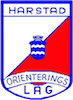 Harstad O-lag inviterer til nærløp med fleksibel start fredag 17. og 18. september 2021. Det blir sprintløp på fredagen og mellomdistanse på lørdagen. Sprint: Fredag 24. september
Fri start mellom klokken 18.00 og 19.00. Samlingsplass ved Studentsamskipnaden på kaia. Stor parkeringsplass rett ved siden av samlingsplass
Kart: Eineberget Klasser og løyper – SprintMellomdistanse: Lørdag 25. september 
Fri start mellom klokken 11.00 og 12.00,  Blåbærhaugen, parkering Folkeparken
Kart:  Harstadåsen
Klasser og løyper - NormaldistanseObs; Distansene er omtrentlige, kan komme små endringer i lengde. Mer info i PM som kommer etterhvert.Påmelding: Ordinær påmelding i Eventor innen mandag 13. september. Etteranmelding frem til torsdag 16. september klokken 20:00. Det er mulig å melde på i alle klasser på arena frem til start.Premiering: Det blir premiering av vinnere i hver løype, og full premiering i N-Åpen.Smittevern: Løpet følger de gjeldende smittevernsbestemmelser, som du kan finne på eventor-siden til arrangementet.	I hovedtrekk betyr dette:Deltagertak på 200Premiering fortløpende Spriting av brikke/hender før og etter startOvernatting: Harstad camping samt flere hoteller og pensjonater tilbyr overnattingsmuligheter i relativ nærhet til arena begge dager.Vi gleder oss til en flott orienteringshelg og ønsker dere velkommen til Harstad!Mer info kommer i PM =) A - Lang3,2A - Kort2,9B2,5C2,0N-Åpen1,2